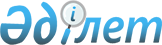 О внесении изменений в Решение Совета Евразийской экономической комиссии от 8 августа 2019 г. № 114Решение Совета Евразийской экономической комиссии от 15 апреля 2022 года № 50.
      В соответствии со статьей 52 Договора о Евразийском экономическом союзе от 29 мая 2014 года и пунктом 29 приложения № 1 к Регламенту работы Евразийской экономической комиссии, утвержденному Решением Высшего Евразийского экономического совета от 23 декабря 2014 г. № 98, Совет Евразийской экономической комиссии решил:
      1. Внести в Решение Совета Евразийской экономической комиссии от 8 августа 2019 г. № 114 "О техническом регламенте Евразийского экономического союза "О требованиях к энергетической эффективности энергопотребляющих устройств" изменения согласно приложению.
      2. Настоящее Решение вступает в силу по истечении 10 календарных дней с даты его официального опубликования. ИЗМЕНЕНИЯ, вносимые в Решение Совета Евразийской экономической комиссии от 8 августа 2019 г. № 114
      1. В пункте 2 слова "1 марта 2022 г." заменить словами "1 марта 2025 г.".
      2. В пункте 3 слова "1 сентября 2022 г." заменить словами "1 сентября 2025 г."
      3. В техническом регламенте Евразийского экономического союза "О требованиях к энергетической эффективности энергопотребляющих устройств" (ТР ЕАЭС 048/2019), принятом указанным Решением:
      а) в приложении № 3 к указанному техническому регламенту:
      в пункте 3 слова "1 сентября 2022 г." заменить словами "1 сентября 2025 г."; 
      в пункте 4 слова "1 сентября 2024 г." заменить словами "1 сентября 2027 г.";
      в пункте 5 слова "1 сентября 2026 г." заменить словами "1 сентября 2029 г.";
      б) в приложении № 5 к указанному техническому регламенту:
      в таблице 1 слова "1 сентября 2022 г." заменить словами "1 сентября 2025 г.";
      в таблице 2 слова "1 сентября 2022 г." заменить словами "1 сентября 2025 г.", слова "1 сентября 2023 г." заменить словами "1 сентября 2026 г.";
      в) в абзаце первом пункта 8 приложения № 6 к указанному техническому регламенту слова "1 сентября 2022 г." заменить словами "1 сентября 2025 г.";
      г) в приложении № 9 к указанному техническому регламенту:
      в таблице 1 слова "1 сентября 2022 г." заменить словами "1 сентября 2025 г.", слова "1 сентября 2024 г." заменить словами "1 сентября 2027 г.";
      в таблице 2 слова "1 сентября 2022 г." заменить словами "1 сентября 2025 г.", слова "1 сентября 2023 г." заменить словами "1 сентября 2026 г.", слова "1 сентября 2025 г." заменить словами "1 сентября 2028 г.";
      в таблицах 4 и 5 слова "1 сентября 2023 г." заменить словами "1 сентября 2026 г.", слова "1 сентября 2025 г." заменить словами "1 сентября 2028 г.";
      д) в таблице 2 приложения № 12 к указанному техническому регламенту слова "1 сентября 2023 г." заменить словами "1 сентября 2026 г.";
      е) в приложении № 13 к указанному техническому регламенту:
      по тексту слова "1 сентября 2022 г." заменить словами "1 сентября 2025 г.", слова "1 сентября 2024 г." заменить словами "1 сентября 2027 г.", слова "1 сентября 2023 г." заменить словами "1 сентября 2026 г."; 
      в предложении втором абзаца второго пункта 7 слова "1 сентября 2022 г." заменить словами "1 сентября 2025 г.";
      ж) в пункте 10 приложения № 14 к указанному техническому регламенту:
      в абзаце втором слова "1 сентября 2022 г." заменить словами "1 сентября 2025 г."; 
      в абзаце третьем слова "1 сентября 2023 г." заменить словами "1 сентября 2026 г."; 
      в абзаце четвертом слова "1 сентября 2024 г." заменить словами "1 сентября 2027 г.".
					© 2012. РГП на ПХВ «Институт законодательства и правовой информации Республики Казахстан» Министерства юстиции Республики Казахстан
				
      Члены Совета Евразийской экономической комиссии:
ПРИЛОЖЕНИЕ
к Решению Совета
Евразийской экономической комиссии
от 15 апреля 2022 г. № 50 